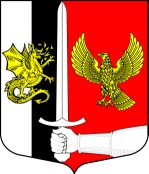 СОВЕТ ДЕПУТАТОВ МУНИЦИПАЛЬНОГО ОБРАЗОВАНИЯЧЕРНОВСКОЕ СЕЛЬСКОЕ  ПОСЕЛЕНИЕСЛАНЦЕВСКОГО МУНИЦИПАЛЬНОГО РАЙОНАЛЕНИНГРАДСКОЙ ОБЛАСТИРЕШЕНИЕ30.01.2017   № 128Об утверждении структуры администрации муниципального образования Черновскоесельское поселение Сланцевского муниципального района Ленинградской области            В целях реализации Федерального закона от 06.10.2003г. № 131-ФЗ «Об общих принципах организации местного самоуправления в Российской Федерации», совет депутатов муниципального образования Черновское сельское поселение Сланцевского муниципального района Ленинградской области, РЕШИЛ:1. Утвердить структуру администрации муниципального образования Черновское сельское поселение Сланцевского муниципального района Ленинградской области согласно приложения.2. Решение советов депутатов муниципального образования Черновское сельское поселение Сланцевского муниципального района Ленинградской области от 13.12.2016 № 117 года «Об утверждении структуры администрации муниципального образования Черновское сельское поселение Сланцевского муниципального  района Ленинградской области» считать утратившим силу.3. Настоящее решение вступает в законную силу с момента подписания. 4. Контроль за исполнением решения возложить на постоянную комиссию совета депутатов по бюджету, налогам и тарифам.Глава муниципального образования                                      М.А. ФилипповаПриложениек решению совета депутатовмуниципального образованияЧерновское сельское поселение от 30.01.2017 № 128СТРУКТУРА Администрации Черновского сельского поселенияЗаместитель Главы администрации Черновского сельского поселенияГЛАВА Администрации Черновского сельского поселенияГлавный специалист- главный бухгалтер администрацииВодительУборщицаВедущий специалист ДелопроизводительспециалистДиректор сельского Дома культурыЗаведующая Черновской сельской библиотекой 